ОСНОВНО УЧИЛИЩЕ “СВ. СВ. КИРИЛ И МЕТОДИЙ”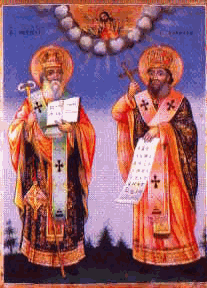 6600 гр. Кърджали                                                                                               директор: 0361/65397гр. Кърджали,                                                                                  тел./факс: 0361/65926, 0361/22733ул. “Ген. Чернозубов” № 19                    web: www.svetii-kardjali.org ; e-mail: ou_svetii_kj@abv.bgУТВЪРЖДАВАМ:ДИРЕКТОР:Марияна ПееваПЛАНЗа финансиране НА СТРАТЕГИЯТА ЗА РАЗВИТИЕ НА ОСНОВНО УЧИЛИЩЕ „СВ. СВ. КИРИЛ И МЕТОДИЙ”ЗА ПЕРИОДА 2021-2025 г.Настоящият план за финансиране към Стратегия за развитие на училището, е неразделна част от Стратегията за развитие на училището приета на заседание на Педагогическия съвет - протокол № 13/09.09.2021 г., съгласувана е с обществения съвет към училището - протокол № 13/09.09.2021 г. и е утвърдена със заповед на директора № 902-983/09.09.2021 г.ПЛАН ЗА ФИНАНСИРАНЕ:№ДейностФинансиранеСрок1Изработване и утвърждаване на цялостна концепция за провеждане на образователния процес - учебен план и програми, Етичен кодекс, професионални общности и комисии, план-прием.Делегиран бюджетдо 15.09. на всяка година2Поетапно въвеждане на учебни планове, организация и провеждане на процеса на образование в съответствие със ЗПУО и преминаване към гъвкава система за провеждане на смесено обучение в електронна среда от разстояние. Използване на съвременни образователни технологии и форми на педагогическо взаимодействие за мотивиране на учениците и прилагане на усвоените знания в практиката.Делегиран бюджетцелогодишен3Участие в квалификационни форми на педагогическия състав.Делегиран бюджет,синдикати,самофинансиранецелогодишен4Разработване, спечелване и реализиране на национални и европейски проекти.Фондове на ЕС и други програми за финансиранецелогодишен5Продължаване на работата по Национални програми на МОНМинистерство на образованиетоцелогодишен6Работа по Оперативна програма „Наука и образование за интелигентен растеж“Министерство на образованиетоцелогодишен7Доразвиване на традициите за съвместни тематични изяви с институции и организации в област КърджалиДелегиран бюджет, дарения от организации и родителицелогодишен8Провеждане на училищни спортни празници, участия в районни и общински спортни състезания и инициативиДелегиран бюджет, ПМС 46 целогодишен9Продължаване на традицията за провеждане на благотворителни Коледни и Великденски базариДаренияцелогодишен10Провеждане на училищни състезания и олимпиади.Делегиран бюджет, самофинансиранецелогодишен11Участие на ученици в национални конкурси и състезания, включени в календара на МОН за извънкласните дейности, както и в други такиваДелегиран бюджет, самофинансиранецелогодишен12Обновяване на материалната база с цел въвеждане на нови информационни технологии във всяка класна стаяДелегиран бюджет, Фондове на ЕС, даренияцелогодишен13Ежегодно провеждане на рекламна кампанияДелегиран бюджет,синдикати,самофинансиранецелогодишен